REEDSHOLME – ROUTE 2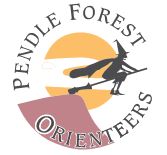 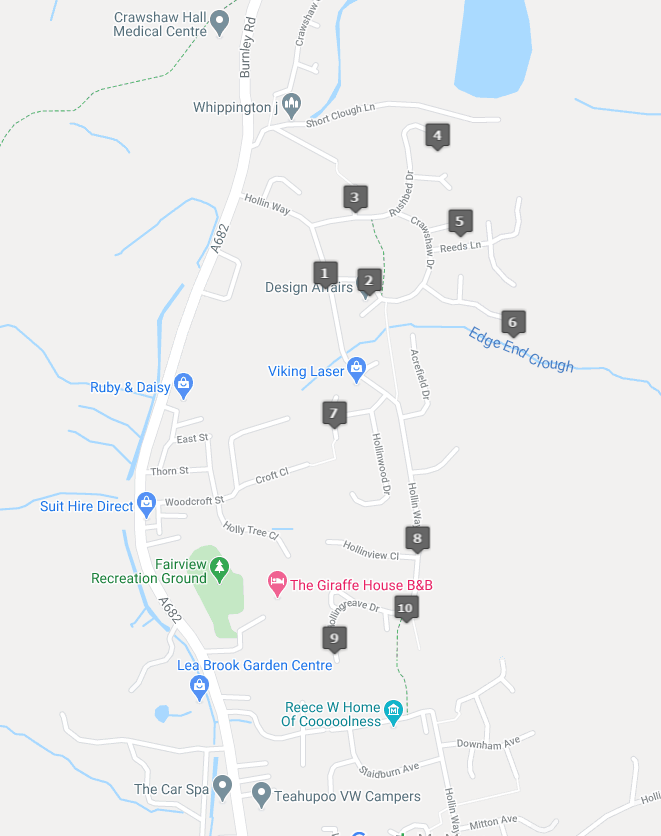 